Согласно Приложению 2к Методике проведения анализа готовности рынка по функциям центральных и (или) местных исполнительных органов,предлагаемым для передачи вконкурентную среду,утвержденного приказом МНЭ РК от 29.07.19г. № 70Заключение
о готовности рынка по функциям центральных и (или) местных исполнительных органов, предлагаемых для передачи 
в конкурентную средуИтоговая оценка воздействии_____________________________Наименование центрального и (или) местного исполнительного органаМинистерство индустрии и инфраструктурного развития Республики Казахстан Наименование функции центрального и (или) местного исполнительного органаВедение реестра маршрутов регулярных международных и междугородных межобластных автомобильных перевозок пассажиров и багажаСпособ передачи с указанием источника финансирования (за счет государственного бюджета или за счет потребителей с отсутствием государственного финансирования)Обязательное саморегулирование.Источник финансирования – за счет перевозчиков с отсутствием государственного финансирования.Текущее состояние конкурентной средыТекущее состояние конкурентной средыКоличество и наименование субъектов, готовых реализовать функцию центрального и (или) местного исполнительного органаКоличество адекватных заинтересованных лиц, выборка которых осуществлена на основе анализа их анкет.1 лицо – Объединение юридических лиц и индивидуальных предпринимателей 
«Союз развития автотранспортной отрасли» (СРО Авто)Средняя стоимость и цена функции центрального и (или) местного исполнительного органа, заявленная конкурентной средойСредняя стоимость определяется срезанием самой высокой и самой низкой заявленной цены и подсчетом средней арифметической величины26 640 тыс. тенге (в год)2. Определение воздействия передачи функции центрального и (или) местного исполнительного органа на участников рынка: оценка возможностей и рисков2. Определение воздействия передачи функции центрального и (или) местного исполнительного органа на участников рынка: оценка возможностей и рисков2. Определение воздействия передачи функции центрального и (или) местного исполнительного органа на участников рынка: оценка возможностей и рисков2. Определение воздействия передачи функции центрального и (или) местного исполнительного органа на участников рынка: оценка возможностей и рисков2. Определение воздействия передачи функции центрального и (или) местного исполнительного органа на участников рынка: оценка возможностей и рисковВозможностиВыбрать знаком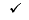 РискиВыбрать знакомВоздействие на государство1. Экономия государственного бюджета (2 балла)1. Увеличение экономической преступности, в том числе коррупционной (2 балла)2. Обеспечение компактности государственного аппарата вследствие сокращения штатных единиц (1 балл)2. Снижение уровня доверия к власти   
(1 балл)3. Обеспечение инновационности бизнес-процессов по реализации функции в конкурентной среде (2 балла)3. Потеря компетенции государства по передаваемой функции, в том числе утечка квалифицированных кадров (1 балл)4. Расширение возможности граждан участвовать в процессе принятия решений (1 балл)4. Ухудшение экологической ситуации (2 балла)5. Утечка конфиденциальной информации по физическим и юридическим лицам (1 балл)6. Расширение государственного контроля (1 балл)Сумма по столбцу6- 1Итог по блоку (сумма значений двух столбцов)5555ВозможностиВыбрать знакомРискиВыбрать знакомВоздействие на заинтересованное лицо1. Развитие рынка (рост числа исполнителей функций) и конкуренции (3 балла)1. Возникновение монополии/олигополии (2 балла)2. Увеличение профессионального потенциала (2 балла)2. Увеличение бюрократического давления (административные барьеры, штрафные санкции, ужесточение контроля) (2 балла)3. Наличие материальных и трудовых ресурсов по реализации передаваемых государственных функций (2 балла)3. Зависимость от государственного финансирования (неустойчивость финансирования) 
(2 балла)Сумма по столбцу7Итог по блоку (сумма значений двух столбцов)7777ВозможностиВыбрать знакомРискиВыбрать знакомВоздействие на потребителей функции (пользователей функций)1. Повышение качества оказания функции (1,5 балла)1. Снижение качества оказания функции 
(2 балла)2. Повышение доступности 
(1,5 балла)2. Снижение доступности (1.5 балла)3. Снижение цены функции (1,5 балла)3. Повышение цены функции для потребителей (1 балл)4. Больший охват 
(1 балл)4. Уменьшение охвата (1 балл)5. Расширение обратной связи и влияние на совершенствование качества функций (0,5 балла)5. Угроза безопасности, здоровью и жизни потребителей функции (3 балл)Сумма по столбцу4,5Итог по блоку (сумма значений двух столбцов)4,54,54,54,5Итог по блокуВоздействие на государство6Воздействие на заинтересованное лицо7Воздействие на потребителей функции (пользователей функций)4,5Итоговая оценка воздействия по формулеИ1 х 0,2 + И2 х 0,2 + И3 х 0,6 = ИО6 х 0,2 + 7 х 0,2 + 4,5 х 0,6 = 5,33. Итоговое заключение о готовности рынкаАнализ готовности рынка к передаче государственных функций в сфере автотранспорта по регулярным международным пассажирским перевозкам в саморегулируемую организацию с обязательным членством выявил следующее. Рынок автотранспортных услуг по функциям, планируемым к передаче в СРО: 
88 перевозчиков обслуживает 313 межобластных маршрутов 810 автобусами и 
61 перевозчиков 122 международных маршрутов 610 автобусами. Имеется общественная организация (ассоциация) с опытом работы в рассматриваемой сфере с квалифицированными кадрами и выразившая заинтересованность в исполнении государственных функций, планируемых на передачу в СРО.  Заинтересованное лицо взаимодействует с ассоциацией, объединяющей региональные ассоциации перевозчиков.  Таким образом, с институциональной точки зрения в наличии имеется готовая структура для успешного исполнения передаваемых в СРО функций. Передача функций в СРО позволит более полно исполнять данную функцию, так как ограничений по штатам и квалифицированным кадрам СРО не имеет. В результате ожидается повышение безопасности и качества пассажирских перевозок, повышение финансовой устойчивости перевозчиков, своевременное обновление подвижного состава. 